Люби, вивчай рідну мову!21 лютого 2019 року,  у рамкам Міжнародного дня рідної мови завідувач бібліотеки Тінькова Галина Григорівна та вчителі української мови та літератури 6-х класів провели для своїх учнів  мовознавчий турнір «Люби, вивчай рідну мову!». Діти творчо застосовували свої знання з української мови, розв’язуючи кросворди, відгадуючи загадки «Заморочки з бочки та  плутанки «Знайди письменника». Сподіваємось, що в юні душі запали слова про багатство, красу та мелодійність української мови – нашої гордості. 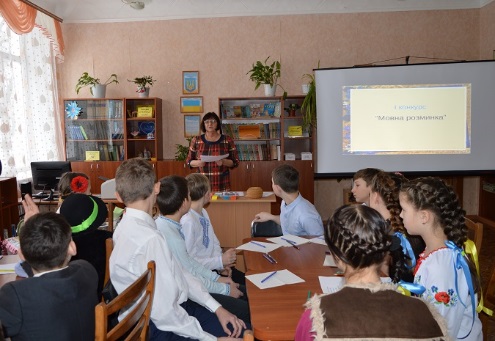 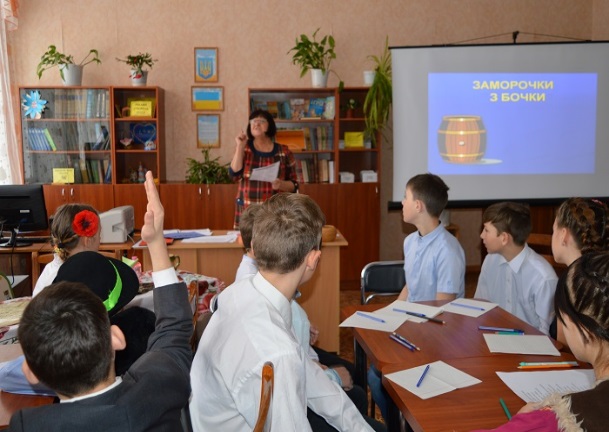 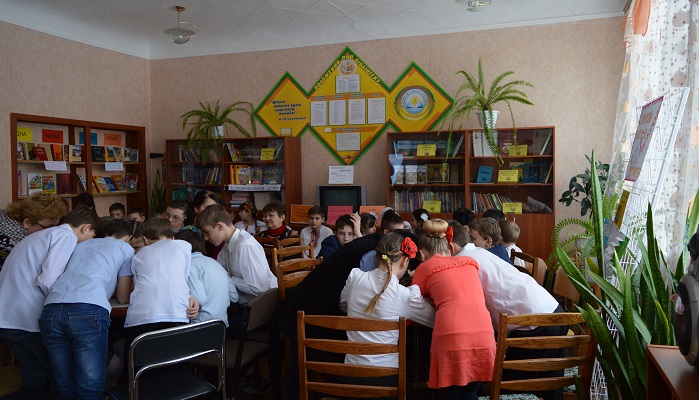 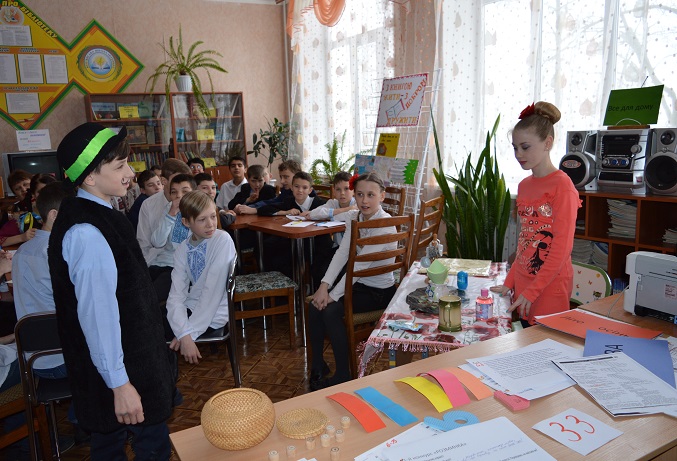 